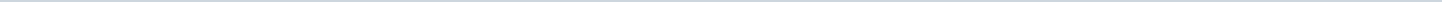 Index (1 onderwerp)1 Vaststelling financiële verordening gemeente Groningen 2022Vaststelling financiële verordening gemeente Groningen 2022MetadataDocumenten (4)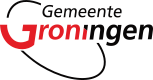 Gemeente GroningenAangemaakt op:Gemeente Groningen28-03-2024 12:49RaadsvoorstellenPeriode: 2024Laatst gewijzigd16-11-2022 10:58ZichtbaarheidOpenbaarStatus-#Naam van documentPub. datumInfo1.Vaststelling Financiële Verordening gemeente Groningen 202216-11-2022PDF,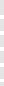 170,64 KB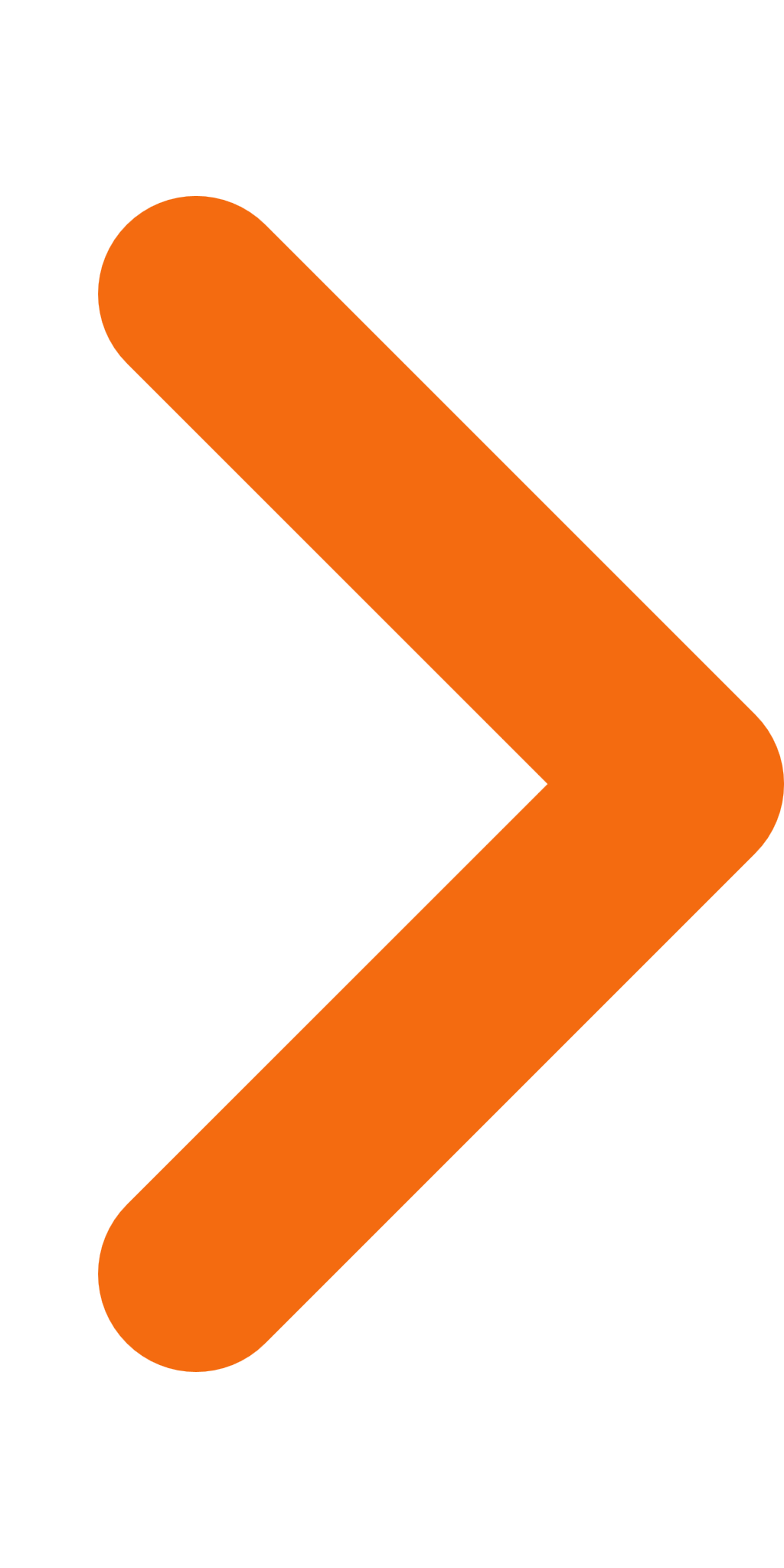 2.Bijlage 1 was wordt lijst16-11-2022PDF,113,93 KB3.Bijlage 2 Financiële verordening gemeente Groningen 202216-11-2022PDF,170,56 KB4.Bijlage 3 Notitie Activeren Afschrijven en Levensduurverlenging16-11-2022PDF,227,44 KB